Gautam Buddha University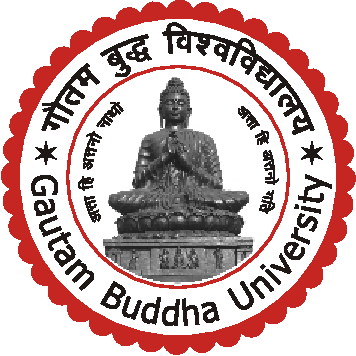 Greater Noida, Gautam Budh Nagar, U.P.--------------------------------------------------------------------------------------------------------------------------------------------------------------------------ROLLING ADVERTISEMENT(School of Management)(ADVERTISEMENT No.: GBU/Admn./2023/03     Dated:  21.12.2023)RECRUITMENT OF “Assistant Professor (On Contract for Fixed Duration)”Gautam Buddha University invites applications for “Assistant Professor on contract for fixed duration (OCFD)” in the School of Management. Interested candidates may send their applications in the prescribed format only through Speed Post/Registered Post/Courier addressed to “The Registrar, Gautam Buddha University, Greater Noida, Gautam Budh Nagar-201312 (UP) India” Details of required Subject, Qualifications, Experiences, Remuneration & Application form are as follows:1.	The Assistant Professor (On Contract for Fixed duration) shall be engaged for Academic Session 2023-24 only.2.	The Candidates must possess qualifications (at the time of submitting application) as per norms prescribed by the concerned regulatory bodies, such as, UGC, AICTE, BCI, RCI,CoA etc. 3.	Monthly emolument/Pay:-  Rs. 40,000/- (forty thousand) per month for candidates having Master degree and Rs. 45,000/- (forty five thousand) per month  for those having Ph.D degree as per guidelines of  UGC/AICTE at the entry level, i.e. Assistant Professor. (Candidates having M.Tech/M.Plan,/MBA/M.Sc. M.A./M.S.W or equivalent in I.C.T./ Engineering/Architecture/Management disciplines/PG Qualification in the relevant discipline/subject in accordance with the UGC regulations/ rules of Concerned Regulatory Bodies).4	Screening of applications shall be done by a Committee. Only shortlisted candidates will be called for interview. 5.	The Assistant Professor (On Contract for Fixed duration) shall perform all duties assigned by the University. They have to ensure, completion of entire examination process for all types of examination (Regular/Back paper/Special paper/ Repeat, etc.) for the courses allocated to them even if the term of contract is complete. 6.	The Selected Candidates may be provided accommodation in University Campus as per availability only on the terms and conditions laid down by the University from time to time. 7.	The Assistant Professor (On Contract for Fixed duration) will be entitled to avail causal leave of 05 (five) days only per semester.8.	The Selected candidates will be entitled for availing “academic leave” for a period of 05 (five) days only  to its maximum in the entire duration of engagement for the Academic Session 2023-24 towards participation in academic meets and training programmes. 9.	The Selected Candidates may bring any type of Project from Govt./Corporate Funding Agency and required resources/facilities on the conditions laid down by the University from time to time. 10. 	The applicants for the post of Assistant Professor (On Contract for Fixed duration) should be from reputed Institute/ University and may have evidence of published research work and teaching experience at the University/IIT/NIT Level. 11.	Selection against vacancy shall not confer on the appointee any right of permanent appointment/regularization or for payment of other allowances and benefits admissible to regular faculty. General Conditions:The name of the post applied for must be clearly filled in the application form with reference to the advt. Separate application form must be filled for each post along with fee by crossed IPO or Bank draft for Rs. 1000/-(one thousand only) payable to the Gautam Buddha University, Greater Noida. The SC/ST/OBC/differently abled persons are to pay Rs. 500/- (Five hundred only) on submission of valid documents. Unsigned/ Incomplete application or without application fee or supporting documents, and application received late shall be summarily rejected. The Number of vacancies may be increased or decreased. The University reserves the right to fill or not to fill the post. Merely fulfilling the minimum qualifications does not mean that the candidate will be called for interview. The honorarium finalized by the Selection Committee at the time of interview will be final, and stand for the entire duration for which the candidate is selected. Any change in qualification after interview will not be considered for any change in the amount of honorarium. The candidate has to submit an undertaking while applying that he/she in not occupied with any other assignment elsewhere. The candidates have to appear for interview in physical mode only. In case, if the candidate is selected, he /she have to submit joining of duties physically in the Establishment Cell of the GBU. The University follows the reservation norms as per U.P. Government rules for SC, ST, OBC and PwDs’ Only approved list of SC, ST and OBC categories is applicable at Gautam Buddha University, Greater Noida. 	(a) The SC/ST and OBCs-NCL are required ot produce a copy of the Caste Certificate in the format prescribed by the Government as and when required. 	(b) The OBC candidates under creamy-layer will not get the advantage of reservation under the OBC category. 	(c) The candidates who claim to be from Economically Weaker Section(EWS), will have to fulfil the criteria contained in the office Memorandum No. 36039/1/2019-Estt.(RES) date 31.03.2019 Issued by the GoI.(ix)	Eligible and desirous candidates may send separate application (on prescribed format) along with all relevant documents for one or more post(s) through Speed Post/Registered Post/Courier addressed to the Registrar Gautam Buddha University, Greater Noida,  Gautam Buddha Nagar 201312 U.P. Candidates have to make sure that they are fully eligible for any particular post they are applying for, and the original certificates/ documents in support of the information furnished in the application form are to be provided at a late stage of recruitment process at the time of interview only. No deviation, whatsoever, from the filled-in details will be entertained under any circumstances.  Candidates are advised to write the desired information carefully in the application form. University will not be responsible for any wrong information furnished by the candidates(s). The candidate(s) shall be solely responsible for the information filled in the application form. No change/deviation, whatsoever, will be entertained. The University reserves the right to place a reasonable limit on the total number of candidates to be called for selection process based on higher parameters over and above the essential qualifications. Fulfillment of qualifications per-se-does not entitle candidates to be called for selection process. Call letter to short-listed candidates and any further information will be sent through email only. No other mode of communication will be adopted, So before sending the application form, candidates are required to have at least one working email which will be used during the entire selection process.Applicants, in their interest are advised to remain in touch with the website of the Gautam Buddha University: www.gbu.ac.in for any information related into the recruitment since the beginning till the recruitment process is completed. The Gautam Buddha University will not be responsible in any case if any candidate skips any recruitment information due to not visiting the website. Any modification/correction/addition, etc. related to the advertisement and or related to the recruitment process will be uploaded in the University website only. No other means of communication will be used for the same. No TA/DA will be paid for appearing interview/written/Skill tests.(a)  University will not be responsible for any technical delay.	(b)  Interim correspondence/ enquires shall not be entertained or replied to. (c) Any attempt to influence the recruitment process whatsoever will lead to Disqualification of candidate. In case of any dispute, decision of the Vice-chancellor, Gautam Buddha University Shall is final. The applicant(s) must carry the original photo i.d. proof (which has been indicated by him/her in the application), at the time of interview for verification.The applicant(s) shall have to produce necessarily the original testimonials at the time of interview, failing which the applicant(s) will not be allowed to appear in the interview.The Assistant Professor (On contract for fixed duration, OCFD) will be a full time worker for the entire contract period, and he/she is required to adhere to the administrative and disciplinary regulations of the GBU. Failure to comply with the same will become a ground for termination of the Assistant Professor (On contract for fixed duration, OCFD) without notice.The working hours/days for the Assistant Professor (On contract for fixed duration, OCFD) will be same as for regular employees of the GBU. No extra benefit will be allowed for working beyond the office hours. Unauthorized absence from the work/work place for a continuous period of 06 days without valid reasons shall lead to automatic termination of the contract/engagement. Regular attendance of the Assistant Professor (On contract for fixed duration, OCFD) will be ensured by the Dean of the School.The selected candidate(s) will not be allowed to accept or hold any other full time/part time assignment in online/offline mode during the period of his/her position of Assistant Professor (On contract for fixed duration, OCFD)  in the GBU. If the selected candidate leaves the engagement without permission, he/she shall not be provided “Certificate of Experience”, and not be paid any emoluments/amount due to him/her on that day. In any case, the working candidate has to submit “No dues Certificate” to the Dean of the School.  The Decision of Competent Authority in this regard shall be final.In the event of his/her leaving the engagement under unforeseen situations during the contract period, the working Assistant Professor (On contract for fixed duration, OCFD) will be required to submit at least one month’s prior notice for acceptance of his/her resignation. Otherwise, the Competent Authority have the right to forfit his/her emolument. However, his/her services will be terminated at any stage/time, if he/she is found guilty in any type of misconduct or his/her performance is not found up to the mark, Concealing of facts or canvassing in any form shall lead to termination at any time/stage.The selected candidate(s) shall have no legal right to claim regularization or absorption against any post or any further contractual agreement at the GBU, on or after termination of the contract. He/ She will not confer any right to seek permanent absorption.xxxxxx1.	Name in Full in Capital letters	:	________________________________________________2.	Father’s/Husband’s Name	:	________________________________________________3.	Date and place of Birth		:	________________________________________________4.	Category (SC/ST/OBC/UR.)	:	________________________________________________		(Please enclose authentic certificate)5.	Gender (Male/Female/Other)	:	________________________________________________6.	Marital Status			:	________________________________________________7.	Highest Qualification		:	________________________________________________8.	Mobile No.			:	________________________________________________9.	E-mail ID (most correct one)	:	________________________________________________10.	Aadhar Card Number		:	________________________________________________11.	Pan Card Number		:	________________________________________________12.	Present Address for 		:	________________________________________________Correspondence				________________________________________________							________________________________________________13.	Permanent Address		:	________________________________________________							________________________________________________							________________________________________________14.	Particulars of all examinations passed and degree and technical qualifications commencing with the matriculation or equivalent examinations:(Please enclose self attested copies of certificates and mark sheets for all the mentioned academic qualifications)15. 	Any additional qualification (such as, training/short-term courses attended, Webinar/Seminar organized etc.) Attach seperate sheet.16.	Service Experience, if any:(Please enclose self attested copies of all mentioned services.)17.	Publications: (Number for each category) Published and / or Accepted; Attached list of publications and first page of the published paper /Acceptance letter.	i) Research Paper/Review/Book Chapter/Popular Article:_________________________________ii) Book/Bulletin/Monograph:			:	_________________________________	iii) Patents/Copyrights				:	_________________________________18.	API score as per UGC guidelines		:	_________________________________19.	Research/Project Supervised (No.); attached list for details:	At UG level					:	_________________________________At PG level					:	_________________________________At Doctoral level 				:	_________________________________20.	Awards & recognitions at National/International level	:_________________________________Name, year, Awarded by (Attach Separate sheet)		:_________________________________21.	Participation in National/International Seminar/Conference/Summit, etc. (Attached list with title of paper(s) presented)22.	References (These should be persons resident of India and intimately acquainted with the applicant character and work, but must not be relatives. Please provide details of affiliation, mobile no. and e-mail)	1.	________________________________________________________________________	2.	________________________________________________________________________23.	Other information not covered above, such as, Membership of Professional Societies / Fellowship, etc. (Please attach separate sheet, if required) DECLARATION TO BE SIGNED BY THE CANDIDATEI hereby declare that the information furnished above is true to the best of my knowledge and belief.  I also declare that in case an opportunity is given to serve the GBU, I shall join the University, within the prescribed period. I also declare that all material information has been disclosed. I will not leave my duties between the Semester concerned, and also will not take any assignment elsewhere during my service in GBU. In case of applying for some post (adhoc/temporary/regular) elsewhere, I will apply through proper channel as laid out by the GBU,  I also understand that if any information provided above is found false or inaccurate, my candidature shall be treated as cancelled and necessary action may be taken against me as deemed fit as per University rules. Date:.................................			            	                                                                                   (Signature)Place:...................................                                                                                                          Name:......................………………………School/DepartmentRequired Subject/Specialization Required No. of Assistant Professor (on contract for fixed duration)School of ManagementBusiness Mathematics & Statistics/Quantitative Techniques02School of ManagementBusiness Communication01School of ManagementMarketing 01Gautam Buddha UniversityGreater Noida Gautam Budh Nagar- (U.P.)Application Form for “ Assistant Professor (On Contract for Fixed Duration)’’Rolling Advertisement No: GBU/Admn/2023/03 Date:  21.12.2023PHOTOIMPORTANT	:-	To be filled in by the Candidate only School Name:_______________________________Department Name:_____________________________________ Subject/Specilization:__________________________________________________Note:1. Please read the “Advertisement” and “Terms and Conditions” carefully before filling the application form. No column (s) should be left blank. All the desired details must be given in word and not be indices and dots.2. Postal Order/Bank Draft No:……………………...…………………………….date:…………………Amount………………    Name of Bank/Post office……………………………………………………………………………..IMPORTANT	:-	To be filled in by the Candidate only School Name:_______________________________Department Name:_____________________________________ Subject/Specilization:__________________________________________________Note:1. Please read the “Advertisement” and “Terms and Conditions” carefully before filling the application form. No column (s) should be left blank. All the desired details must be given in word and not be indices and dots.2. Postal Order/Bank Draft No:……………………...…………………………….date:…………………Amount………………    Name of Bank/Post office……………………………………………………………………………..IMPORTANT	:-	To be filled in by the Candidate only School Name:_______________________________Department Name:_____________________________________ Subject/Specilization:__________________________________________________Note:1. Please read the “Advertisement” and “Terms and Conditions” carefully before filling the application form. No column (s) should be left blank. All the desired details must be given in word and not be indices and dots.2. Postal Order/Bank Draft No:……………………...…………………………….date:…………………Amount………………    Name of Bank/Post office……………………………………………………………………………..Examination passed/ Degree obtainedBoard/ University Subject(s) studied Year of Passing%  MarksDiv./GradeS. No.Name of the University/ Institute/OrganizationDesignationType of experience(Teaching/ Research/Industrial)ExperienceExperienceTotal Experience (Year & Months)S. No.Name of the University/ Institute/OrganizationDesignationType of experience(Teaching/ Research/Industrial)FromToTotal Experience (Year & Months)12345